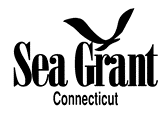 CONNECTICUT SEA GRANT DEVELOPMENT AWARD SUBMISSION FORM(Overall proposal should not exceed 3 pages with budget and justification; please review the guidance on our website that describes eligibility and prohibited budget items.)PROJECT TITLE: PROJECT START AND END DATES: PI NAME: AFFILIATION:ADDRESS: PHONE:EMAIL: LIST ALL CO-PI NAMES AND AFFILIATIONS:INTRODUCTION: Describe the problem or opportunity, and briefly document the magnitude of the situation, and the relevance of the issue or problem to Connecticut, Long Island Sound, regional, and national needs and priorities. Describe what makes this project innovative and important. ALIGNMENT TO CTSG STRATEGIC PLAN OBJECTIVES: Why should Connecticut Sea Grant support your request? Clearly identify the relevance to Connecticut Sea Grant strategic plan goals, objectives, outcomes, and priorities. This section should make explicit linkages to specific objectives in the CTSG Strategic Plan, available at: http://seagrant.uconn.edu/wp-content/uploads/sites/1985/2017/04/CTSG-strategic-plan-2018-2021.pdf.GOAL AND OBJECTIVES:  Concisely state the overall goal of the proposed project and list the objectives. APPROACH / METHODOLOGY: Briefly please describe your intended approach / methodology. PARTICIPANTS AND CO-SPONSORS: If applicable, identify any partners, collaborators or interests that would participate in or be impacted by such a project. Describe their role (e.g., matching funds, vessel time, personnel, etc.).EXPECTED RESULTS, APPLICATIONS AND BENEFITS: Briefly describe the expected (1) scientific/academic and/or (2) applied outcomes of the project. Will the results be communicated with stakeholders and/or the public, and if so, how?  Will any outreach products or approaches be developed? Does the project involve / request any cooperation and/or support from Connecticut Sea Grant staff members? Note that you are encouraged to communicate with the program and develop an outreach / education plan. BUDGET:   Include an itemized budget, and for each budget item, explain the purpose of the expenditure. If Sea Grant is one of several contributors to the project, specify how Sea Grant funds would be used. If relevant, include contributions (requested or committed) from other parties. TO SUBMIT:  Submit your application via e-mail to Dr. Syma A. Ebbin at syma.ebbin@uconn.edu, include in your subject  line “Development award submission”.QUESTIONS? Contact Dr. Syma A. Ebbin via email: syma.ebbin@uconn.edu or telephone;  (860) 405-9278.